SOUTH CAROLINA PLANNING EDUCATION ADVISORY COMMITTEEMINUTES OF THE COMMITTEE MEETING Monday, April 6, 2015Telephone Conference Meeting10:00 a.m.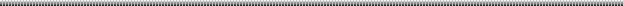 Members Participating:  Steve Riley, Dennis Lambries, Vice-Chairman; Cliff Ellis Phil Lindler, and Wayne Shuler, Committee members.Guests:  NoneCALL TO ORDERThe Chairman called the meeting to order at 10:02 a.m.FREEDOM OF INFORMATION ACT COMPLIANCEPublic notification of this meeting has been published, posted, and mailed in compliance with the Freedom of Information ActAPPROVAL OF MINUTES Regular meeting of January 21, 2015Mr. Lambries moved to approve.  Mr. Ellis seconded.  The minutes were unanimously approved by a vote of 5-0.UNFINISHED BUSINESSNoneNEW BUSINESSConsideration of a request for accreditation from the City of Rock Hill for a Continuing Education Course entitled  The Power of the Catawba River.  Mr. Lindler moved to approve.  Mr. Shuler seconded.  The Committee noticed that the application shows 1.5 hours while the description of the programs seems to indicate an hour and 15 minutes.   After discussion, it was determined the question and answer period would last more than 15 minutes.  The applicant was instructed to make sure the paperwork is consistent and reflects the question and answer period.  The motion was unanimously approved by a vote of 5-0.CONSENT AGENDACity of Rock Hill - Rosenburg’s Rules of Order/Robert’s Rules of Order WorkshopMr. Lambries moved to approve.  Mr. Ellis seconded.  The motion was unanimously approved by a vote of 5-0.ADJOURNMENTMr. Lindler moved to adjourn.  Mr. Shuler seconded.  The chairman adjourned the meeting at 10:06 a.m. 